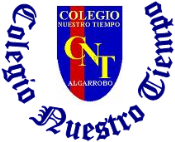 Colegio Nuestro Tiempo - R.B.D.: 14.507-6Profesores: Katalina Muñoz Ed. Diferencial: Vania Maltraín Guía ArticuladaLenguaje y Comunicación Octavo Básico Semana N° 26 06 al 10 de septiembre del 2021Nombre: _______________________________________________________________________Objetivo:Analizar y demostrar comprensión del texto de lectura complementaria “Sin familia” del autor Héctor Malot.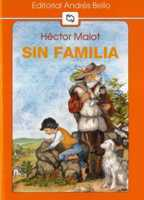 Completa la siguiente tabla de análisis(puede ser escrito en Word o a mano)A continuación, debes escribir tu análisis de forma ordenada, recuerda el uso de mayúscula, puntuación, ortografía, coherencia, entre otros. La escritura del análisis debe ser con lápiz y papel.  En caso de tener cualquier duda escríbenos a los siguientes correos: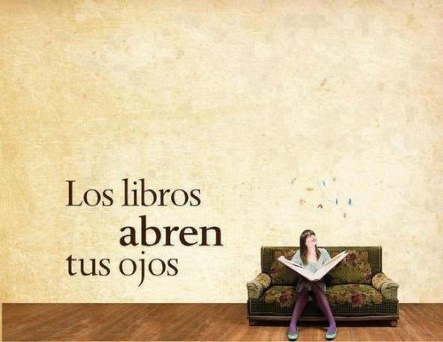 Análisis texto: “Sin familia”Análisis texto: “Sin familia”Título del libro AutorTipo de TextoNombra y describe elpersonaje principalNombra y describe los personajes secundarios.Nombra y describe el lugar donde ocurren los acontecimientos. Señala cuál es el conflicto que enfrentan los personajes.Señala cómo se resuelve el conflicto.¿Qué enseñanza te dejó el libro? Argumenta. ¿Cuál es el tema principal del texto?¿Cuál es tu opinión sobre el texto? Argumenta.¿Recomendarías el texto leído? Argumenta. Profesora de lenguajeKatalina muñozkatalina.munoz@nuestrotiempo.clEducadora diferencial Vania Maltrain vania.maltrain@nuestrotiempo.cl